EVENT CHECKLIST9-12 Months out Event Concept and Name Development  Book Venue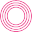  Organise PLI Secure Funding & Sponsorship6-9 Months Out All Stakeholder Notification  Budget development Permit Applications Traffic Management Plans  Book Contractors Book Logistics and Equipment  Identify ticketing model3-6 months out Organise Event Promotion  Prepare Risk assessments Appoint Staff and Volunteers2 months out Distribute Media releases  Marketing Plan Activation1 month out Run Sheets with Event Contacts finalised  Community notification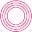  License acceptances received  Prepare Photography brief Event Management Plan finalisedBump In Site Inductions Risk Plan checkedEvent Day Deliverables met  Surveys conductedPost Event Accounts reconciled Evaluations and Feedback Collated